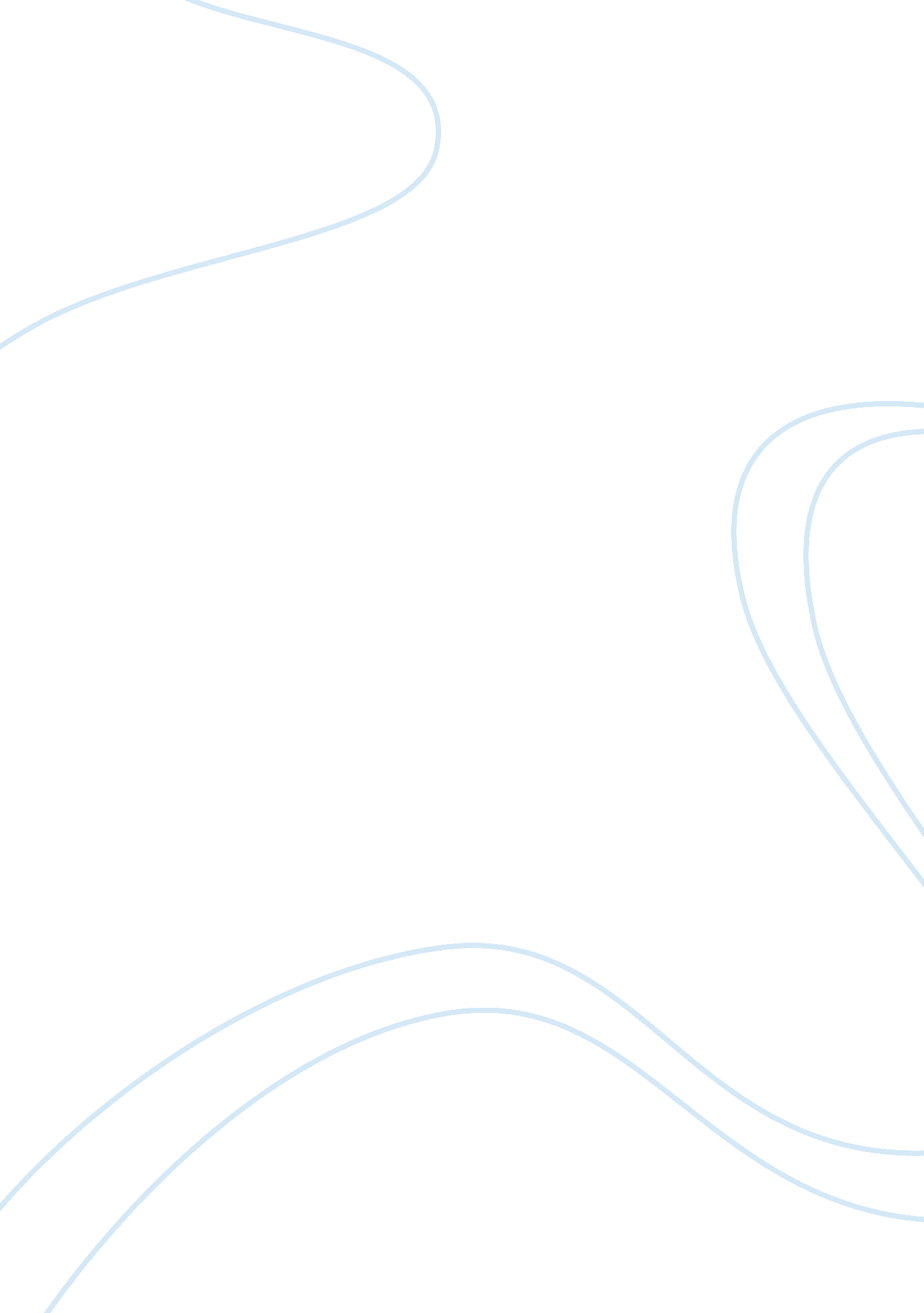 Indoor vs outdoorBusiness, Marketing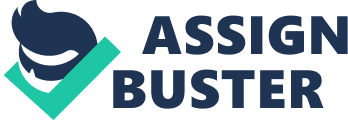 Well, games should be such that they give us some sort of entertainment and also physical exercise. I prefer outdoor games to indoor games. I have the following reasons for my choice. At first, outdoor games give me more physical exercise than indoor games. I can do a lot of bodywork and movement in outdoor games. They would help me keep my cholesterol level in control and also keep me aloof from all kinds of cardiovascular problems. Second, these would give me a more of exposure to nature. I can enjoy the cool breeze and sizzling rainfall only during the outdoor games though not all the time. It is not at all possible in the indoor games like computer games or video games. Third, these can be done at all places and whenever required. Because a simple walk or jogging or playing badminton can be done at all places and some of them do not even require any devices. And also these would help me develop my social circle as I can get into contact with several people who have similar interests and from different walks of life. So for the above reasons I prefer outdoor games and enjoy playing them. Games should be such that they give us some sort of entertainment and also physical exercise. I prefer outdoor games to indoor games. I have the following reasons for my choice. At first, outdoor games give me more physical exercise than indoor games. I can do a lot of bodywork and movement in outdoor games. They would help me keep my cholesterol level in control and also keep me aloof from all kinds of cardiovascular problems. Second, this would give me more exposure to nature. I can enjoy the cool breeze and DRIZZLING rainfall only during outdoor games, though not all the time. It is not at all possible in the indoor games like computer games or video games. Third, these can be done at all places and whenever required. Because A simple walk or jogging or playing badminton can be done at all places(,) and some of them do not even require any devices. And also t These would help me develop my social circle as I can COME into contact with several people who have similar interests and from different walks of life. So for the above reasons I prefer outdoor games and enjoy playing them. 